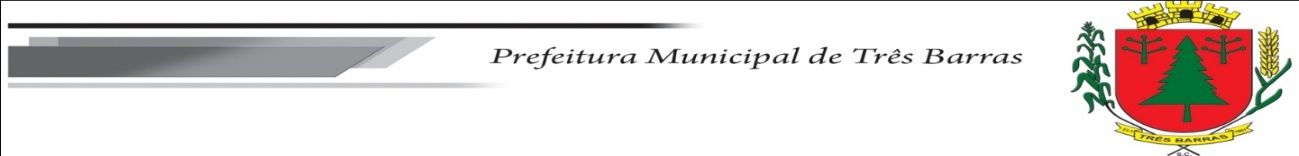 RESULTADO DA CLASSIFICAÇÃO PROCESSO SELETIVO PARA SUBSTITUIÇÃO 003/2024CARGO: PSICÓLOGOCARGO: FARMACÊUTICOCARGO: TÉCNICO DE ENFERMAGEMTrês Barras/SC, 20 de junho de 2024Comissão Permanente de Processo Seletivo NºInscriçãoNomeNota da classificação29Andréa Zimmermann6,7501Larissa Zucco Iarrocheski6,0019Patrícia Barbosa da Silva5,5520Gisele Gonçalves da Rocha5,5007Suelen Maria Ricardo3,10NºInscriçãoNomeNota classificação04Thaline Dirschnabel5,9733Alice de Paula e Silva4,00NºInscriçãoNomeNota classificação28Cláudia Borges Mathias7,5036Franciele Grein Fernandes Dubiela7,5021Iracema Nunes Ferreira7,2509Tatiane Barboza7,2512Neli Jociane da Silveira Rocha Carvalho7,1516Juliana Cristina Gluczkowski7,0026Geliane Moraes Gonçalves Lescovitz Ramthum6,2527Camila Gudas de Lima6,2022Everton Kotetski6,0005Letícia Fernanda dos Passos Mathias5,9523Alcione Maria Saiboth Bornatto5,9017Elisangela Screpec Izidio5,8030Marilia Tamara Mizwa Vieira5,5013Gisely Aparecida Gonçalves de Almeida4,4503Elenice Cruz Calisto Pires4,4015Bruna Correia Antunes4,0002Áurea Angelice de Lima3,2531Taís Bianchini3,2509Isabelle Calisto Pires3,0011Valéria Aparecida de Freitas2,7532Ana Paula Baumer Passos2,4524Elaine Cristina Krailink2,2537Tânia Welke2,25